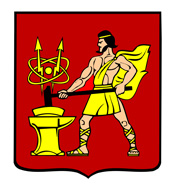 АДМИНИСТРАЦИЯ ГОРОДСКОГО ОКРУГА ЭЛЕКТРОСТАЛЬМОСКОВСКОЙ   ОБЛАСТИПОСТАНОВЛЕНИЕ  ____13.10.2021__ № ____769/10_____О внесении изменений в административный регламент предоставления муниципальной услуги «Выдача архивных справок, архивных выписок, архивных копий и информационных писем на основании архивных документов, созданных с 1 января 1994 года», утвержденный постановлением Администрации городского округа Электросталь Московской области от 15.07.2021 № 555/7В соответствии с федеральными законами от 06.10.2003 № 131-ФЗ «Об общих принципах организации местного самоуправления в Российской Федерации», от 27.07.2010 № 210-ФЗ «Об организации предоставления государственных и муниципальных услуг», от 22.10.2004 № 125-ФЗ «Об архивном деле в Российской Федерации», Администрация городского округа Электросталь Московской области ПОСТАНОВЛЯЕТ:1.  Внести изменения в административный регламент предоставления муниципальной услуги «Выдача архивных справок, архивных выписок, архивных копий и информационных писем на основании архивных документов, созданных с 1 января 1994 года», утвержденный постановлением Администрации городского округа Электросталь Московской области от 15.07.2021 № 555/7, изложив Приложение 9 к административному регламенту в новой редакции согласно приложению к настоящему постановлению.Опубликовать настоящее постановление в газете «Официальный вестник» и разместить на официальном сайте городского округа Электросталь Московской области в сети «Интернет»: www.electrostal.ru.Настоящее постановление вступает в силу после его официального опубликования.Контроль за выполнением настоящего постановления возложить на начальника управления по кадровой политике и общим вопросам Администрации городского округа Электросталь Московской области Вишневу Э.В.Глава городского округа                                                                                          И.Ю.ВолковаРассылка: Вишневой Э.В., Булановой Л.В., Захарчуку П.Г., Комолятовой О.К., в МФЦ, в прокуратуру, ООО «ЭЛКОД», в регистр муниципальных нормативных правовых актов, в дело.Описание документов, необходимых для предоставления Муниципальной услуги».Верно: Начальник архивного отдела             управления по кадровой политике и общим вопросам                                             О.К. КомолятоваПриложениек постановлению Администрации городского округа Электросталь Московской области от «_13_» __10.____ 2021 № __769/10____«Приложение 9к Административному регламенту предоставления муниципальной услуги «Выдача архивных справок, архивных выписок, архивных копий и информационных писем на основании архивных документов, созданных с 1 января 1994 года», утвержденному постановлением Администрации городского округа Электросталь Московской области от 15.07.2021 № 555/7Класс документаВиды документаОбщие описания документовПри электронной подаче через РПГУПри личной подачеДокументы, предоставляемые Заявителем (представителем Заявителя)Документы, предоставляемые Заявителем (представителем Заявителя)Документы, предоставляемые Заявителем (представителем Заявителя)Документы, предоставляемые Заявителем (представителем Заявителя)Документы, предоставляемые Заявителем (представителем Заявителя)Запрос о предоставлении Муниципальной услугиЗапрос о предоставлении Муниципальной услугиЗапрос должен быть оформлен по форме, указанной в Приложениях 
6-8 к Административному регламентуПри подаче заполняется интерактивная форма ЗапросаЗапрос должен быть подписан собственноручной подписью Заявителя или представителя Заявителя, уполномоченного на подписание документовДокумент, удостоверяющий личностьПаспорт гражданина Российской Федерации Паспорт должен быть оформлен в соответствии с постановлением Правительства Российской Федерации от 08.07.1997 № 828 «Об утверждении Положения о паспорте гражданина Российской Федерации, образца бланка и описания паспорта гражданина Российской Федерации»При подаче предоставляется электронный образ документаПредоставляется оригинал   документа для снятия его копии. Копия заверяется подписью должностного лица Муниципального архиваДокумент, удостоверяющий личностьПаспорт гражданина СССР Образец паспорта гражданина Союза Советских Социалистических Республик и описание паспорта утверждены постановлением Совмина СССР от 28.08.1974 № 677 «Об утверждении Положения о паспортной системе в СССР».Вопрос о действительности паспорта гражданина СССР образца 1974 года решается в зависимости от конкретных обстоятельств (постановление Правительства Российской Федерации от 24.02.2009 № 153 «О признании действительными до 1 июля 2009 г. паспортов гражданина СССР образца 1974 года для некоторых категорий иностранных граждан и лиц без гражданства»)Предоставляется электронный образ документаПредоставляется оригинал   документа для снятия его копии. Копия заверяется подписью должностного лица Муниципального архиваДокумент, удостоверяющий личностьВременное удостоверение личности гражданина Российской Федерации Форма утверждена приказом МВД России от 16.11.2020 № 773 «Об утверждении Административного регламента Министерства внутренних дел Российской Федерации по предоставлению государственной услуги по выдаче, замене паспортов гражданина Российской Федерации, удостоверяющих личность гражданина Российской Федерации на территории Российской Федерации»Предоставляется электронный образ документаПредоставляется оригинал   документа для снятия его копии. Копия заверяется подписью должностного лица Муниципального архиваДокумент, удостоверяющий личностьВоенный билетФормы установлены Инструкцией по обеспечению функционирования системы воинского учета граждан Российской Федерации и порядка проведения смотров-конкурсов на лучшую организацию осуществления воинского учета, утвержденной приказом Министра обороны Российской Федерации от 18.07.2014 № 495 «Об утверждении Инструкции по обеспечению функционирования системы воинского учета граждан Российской Федерации и порядка проведения смотров-конкурсов на лучшую организацию осуществления воинского учета»Предоставляется электронный образ документаПредоставляется оригинал   документа для снятия его копии. Копия заверяется подписью должностного лица Муниципального архиваДокумент, удостоверяющий личностьВременное удостоверение, выданное взамен военного билетаЗаполняется в соответствии с приказом Министра обороны Российской Федерации от 18.07.2014 № 495«Об утверждении Инструкции по обеспечению функционирования системы воинского учета граждан Российской Федерации и порядка проведения смотров-конкурсов на лучшую организацию осуществления воинского учета»Предоставляется электронный образ документаПредоставляется оригинал   документа для снятия его копии. Копия заверяется подписью должностного лица Муниципального архиваДокумент, удостоверяющий личностьУдостоверение личности военнослужащего Российской ФедерацииЗаполняется в соответствии с постановлением Правительства Российской Федерации от 12.02.2003 № 91 «Об удостоверении личности военнослужащего Российской Федерации»Предоставляется электронный образ документаПредоставляется оригинал   документа для снятия его копии. Копия заверяется подписью должностного лица Муниципального архиваДокумент, удостоверяющий личностьРазрешение на временное проживание, выдаваемое лицу без гражданства (с отметкой о разрешении на временное проживание)Форма утверждена приказом МВД России от 08.06.2020 №407 «Об утверждении Административного регламента Министерства внутренних дел Российской Федерации по предоставлению государственной услуги по выдаче иностранным гражданам и лицам без гражданства разрешения на временное проживание в Российской Федерации, а также форм отметки и бланка документа о разрешении на временное проживание в Российской Федерации»Предоставляется электронный образ документаПредоставляется оригинал   документа для снятия его копии. Копия заверяется подписью должностного лица Муниципального архиваДокумент, удостоверяющий личностьСвидетельство о рассмотрении ходатайства о признании лица беженцем на территории Российской Федерации по существуФорма утверждена приказом МВД России от 21.09.2017 №732 «О свидетельстве о рассмотрении ходатайства о признании беженцем на территории Российской Федерации по существу» (вместе с «Порядком оформления, выдачи и обмена свидетельства о рассмотрении ходатайства о признании беженцем на территории Российской Федерации по существу»)Предоставляется электронный образ документаПредоставляется оригинал   документа для снятия его копии. Копия заверяется подписью должностного лица Муниципального архиваДокумент, удостоверяющий личностьВид на жительство, выдаваемое иностранному гражданину (дубликат вида на жительство)Образец бланка утвержден приказом МВД России от 03.06.2020 № 399 «Об утверждении форм бланков вида на жительство»Предоставляется электронный образ документаПредоставляется оригинал   документа для снятия его копии. Копия заверяется подписью должностного лица Муниципального архиваДокумент, удостоверяющий личностьВид на жительство лица без гражданства, содержащий электронный носитель информацииОбразец бланка утвержден приказом МВД России от 03.06.2020 № 399 «Об утверждении форм бланков вида на жительство» Предоставляется электронный образ документаПредоставляется оригинал   документа для снятия его копии. Копия заверяется подписью должностного лица Муниципального архиваДокумент, удостоверяющий личностьСправка о рассмотрении Заявления о предоставлении временного убежища на территории Российской ФедерацииФорма справки утверждена приказом МВД России от 28.09.2017 №741 «Об утверждении Порядка оформления, выдачи и обмена свидетельства о предоставлении временного убежища на территории Российской Федерации и форм документов, выдаваемых иностранным гражданам и лицам без гражданства, обратившимся за предоставлением временного убежища на территории Российской Федерации»Предоставляется электронный образ документаПредоставляется оригинал   документа для снятия его копии. Копия заверяется подписью должностного лица Муниципального архиваДокумент, удостоверяющий личностьСвидетельство о предоставлении временного убежища на территории Российской ФедерацииФорма бланка утверждена приказом МВД России от 28.09.2017 № 741 «Об утверждении Порядка оформления, выдачи и обмена свидетельства о предоставлении временного убежища на территории Российской Федерации и форм документов, выдаваемых иностранным гражданам и лицам без гражданства, обратившимся за предоставлением временного убежища на территории Российской Федерации»Предоставляется электронный образ документаПредоставляется оригинал   документа для снятия его копии. Копия заверяется подписью должностного лица Муниципального архиваСправка о принятии к рассмотрению Заявления о выдаче вида на жительство (продлении вида на жительство)Форма утверждена приказом МВД России от 18.07.2020 № 417 «Об утверждении Административного регламента Министерства внутренних дел Российской Федерации по предоставлению государственной услуги по выдаче иностранным гражданам и лицам без гражданства вида на жительство в Российской Федерации»Предоставляется электронный образ документа Предоставляется оригинал   документа для снятия его копии. Копия заверяется подписью должностного лица Муниципального архиваДокумент, удостоверяющий полномочия представителя ЗаявителяДоверенностьИные документы, подтверждающие полномочия представителя ЗаявителяДоверенность должна быть оформлена в соответствии с требованиями законодательства Российской Федерации, в том числе ст. 185, 185.1 Гражданского кодекса Российской Федерации Оформляются в соответствии с требованиями, установленными законодательством Российской ФедерацииПредоставляется электронный образ документаПредоставляется оригинал   документа для снятия его копии. Копия заверяется подписью должностного лица Муниципального архива (либо копия документа, заверенная надлежащим образом в соответствии с законодательством Российской Федерации)Опекунское удостоверение Выдается органом опеки и попечительства, имеет серию, номер и дату выдачи. В каждом субъекте Российской Федерации устанавливается своя форма.Предоставляется электронный образ документаПредоставляется оригинал   документа для снятия его копии. Копия заверяется подписью должностного лица Муниципального архива (либо копия документа, заверенная надлежащим образом в соответствии с законодательством Российской Федерации)Попечительское удостоверение Выдается органом опеки и попечительства, имеет серию, номер и дату выдачи. В каждом субъекте Российской Федерации устанавливается своя форма.Предоставляется электронный образ документаПредоставляется оригинал   документа для снятия его копии. Копия заверяется подписью должностного лица Муниципального архиваДокументы, подтверждающий родство с человеком, о котором запрашиваются сведения;Документы, подтверждающие принадлежность к наследникам первой очередиСвидетельство о рожденииФорма свидетельства установлена приказом Минюста России от 13.08.2018 
№ 167 «Об утверждении форм бланков свидетельств о государственной регистрации актов гражданского состояния и Правил заполнения форм бланков свидетельств о государственной регистрации актов гражданского состояния»Предоставляется электронный образ документаПредоставляется оригинал   документа для снятия его копии. Копия заверяется подписью должностного лица Муниципального архиваДокументы, подтверждающий родство с человеком, о котором запрашиваются сведения;Документы, подтверждающие принадлежность к наследникам первой очередиСвидетельство о заключении бракаФорма свидетельства установлена приказом Минюста России от 13.08.2018 
№ 167 «Об утверждении форм бланков свидетельств о государственной регистрации актов гражданского состояния и Правил заполнения форм бланков свидетельств о государственной регистрации актов гражданского состояния»Предоставляется электронный образ документаПредоставляется оригинал   документа для снятия его копии. Копия заверяется подписью должностного лица Муниципального архиваДокумент, подтверждающий факт смерти человека, о котором запрашиваются сведенияСвидетельство о смертиФорма свидетельства установлена приказом Минюста России от 13.08.2018 
№ 167 «Об утверждении форм бланков свидетельств о государственной регистрации актов гражданского состояния и Правил заполнения форм бланков свидетельств о государственной регистрации актов гражданского состояния»Предоставляется электронный образ документаПредоставляется оригинал   документа для снятия его копии. Копия заверяется подписью должностного лица Муниципального архиваСогласие усыновителейСогласие усыновителейОформляется в соответствии с законодательством Российской Федерации-Предоставляется нотариально заверенное согласие усыновителейСправка об открытии наследственного делаСправка нотариуса об открытии наследственного делаОформляется в соответствии с законодательством Российской ФедерацииПредоставляется электронный образ документаПредоставляется оригинал документаДокументы, содержащие сведения о недвижимом имуществе (если права не зарегистрированы в ЕГРН)Договор купли-продажи, решение суда, мировое соглашение и иные документы в соответствии с законодательством Российской ФедерацииОформляются в соответствии с законодательством Российской ФедерацииПредоставляется электронный образ документаПредоставляется оригинал   документа для снятия его копии. Копия заверяется подписью должностного лица Муниципального архива (либо копия документа, заверенная надлежащим образом в соответствии с законодательством Российской Федерации)Документы, запрашиваемые в порядке межведомственного информационного взаимодействияДокументы, запрашиваемые в порядке межведомственного информационного взаимодействияДокументы, запрашиваемые в порядке межведомственного информационного взаимодействияДокументы, запрашиваемые в порядке межведомственного информационного взаимодействияДокументы, запрашиваемые в порядке межведомственного информационного взаимодействияПравоустанавливающие и (или) правоудостове-ряющие документы на объект (объекты) недвижимостиВыписка из ЕГРНФорма выписки из ЕГРН установлена приказом Федеральной службы государственной регистрации, кадастра и картографии от 04.09.2020 № П/0329 «Об утверждении форм выписок из Единого государственного реестра недвижимости, состава содержащихся в них сведений и порядка их заполнения, требований к формату документов, содержащих сведения Единого государственного реестра недвижимости и предоставляемых в электронном виде, а также об установлении иных видов предоставления сведений, содержащихся в Едином государственном реестре»По собственной инициативеПо собственной инициативе